DSWD DROMIC Report #16 on the Landslide Incident in Naga City, Cebuas of 09 October 2018, 6PMSITUATION OVERVIEWAt around 6:00 AM on 20 September 2018, a massive landslide affected an estimated 80.12-hectare area in Sitio Sindulan, Brgy. Tinaan in Naga City, Cebu. Disaster managers said the rains may have contributed in softening the ground soil causing the sloped land to collapse. However, some residents have also pointed on the ongoing quarrying operations in the area.Source: DSWD Field Office VIISUMMARYStatus of Affected Families / PersonsA total of 1,940 families or 8,084 persons were affected in 5 barangays in City of Naga, Cebu.Note: 	Figures reflected in the table above are subject to change as the re-validation and re-assessment are being conducted due to reported instances of double counting and ‘fake evacuees’.There was no affected barangay and families in San Fernando, Cebu. An evacuation center was only opened in the said municipality to accommodate IDPs from Brgy. Tinaan, Naga City.Source: DSWD Field Office VIIAssistance ProvidedThe City Government of Naga provided bread and coffee in the morning of 20 September 2018; food/hot meals are being served at the evacuation sites that are still open. Lunch provision came from Apo Cement, KEPCO, Provincial Board Member Yuli Daan and city government.Food from PSWDO for the evacuees and survivors were also distributed.Aside from taking care of the wake and burial, the City Government of Naga also handed check worth ₱20,000.00 to each of the 56 bereaved families, while the City Mayor gave an additional ₱5,000.00 cash. Medical assistance to the injured individuals were also provided as well as financial aid to those who are taking care of them in the hospital.To date, DSWD has already extended relief support and financial assistance worth ₱5,237,204.28.Situational ReportsDSWD-DRMBFO VIIPHOTO DOCUMENTATION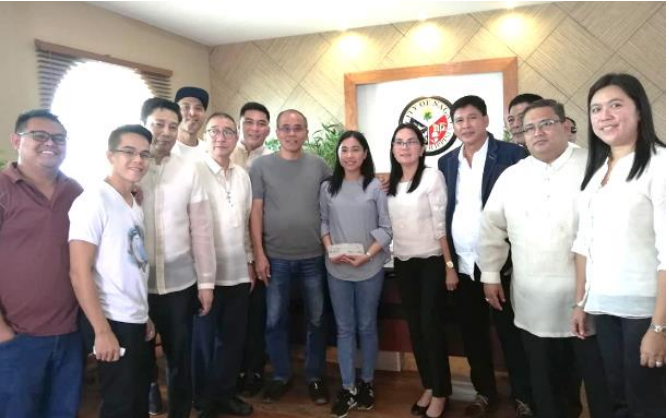 On 01 October 2018, another city government handed over cash assistance to Naga City. The City of Carcar headed by Mayor Nicepuro Apura turned over 1 Million Pesos to Mayor Vanessa Chiong as aid to the calamity victims. Together with Mayor Apura were Vice Mayor Barcenas and City Councilors. 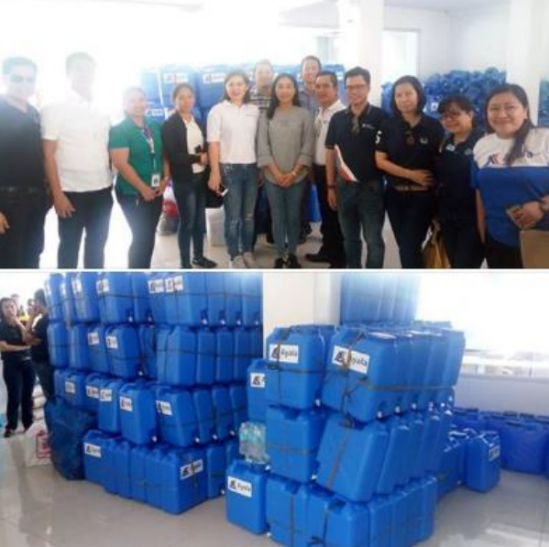 Officers of the Ayala Business Club donated 500 jerry cans and assorted relief goods to landslide victims in the City of Naga.Aside from the relief goods and jerry cans, the water provider Cebu Manila Water Development will provide 10 cubic meters of water or one water truck to the city's evacuation centers.The Cebu Provincial government has also announced its donation of 2.7 hectares of the 24.7-hectare Balili property to City government of Naga, for the relocation site of the landslide victims and evacuees.DSWD camp personnel continues to assist/facilitate volunteer groups for their relief distribution and/or activities planned for the evacuees day in and day out.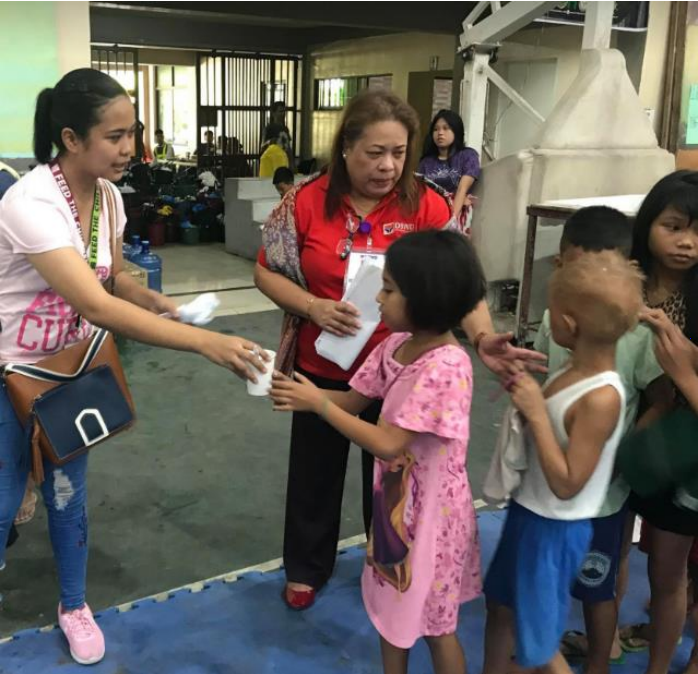 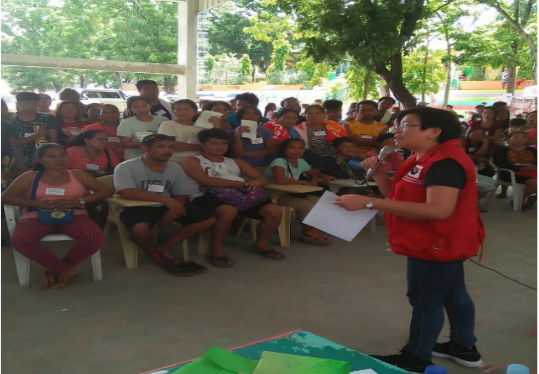 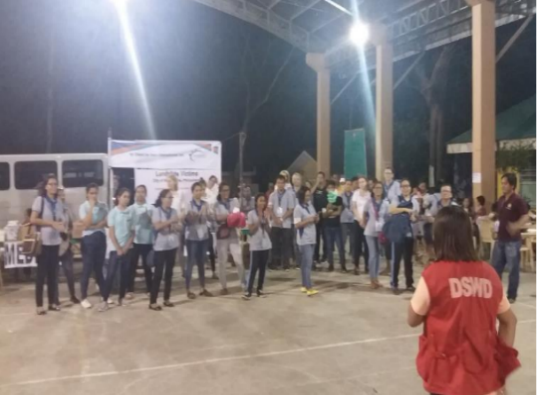 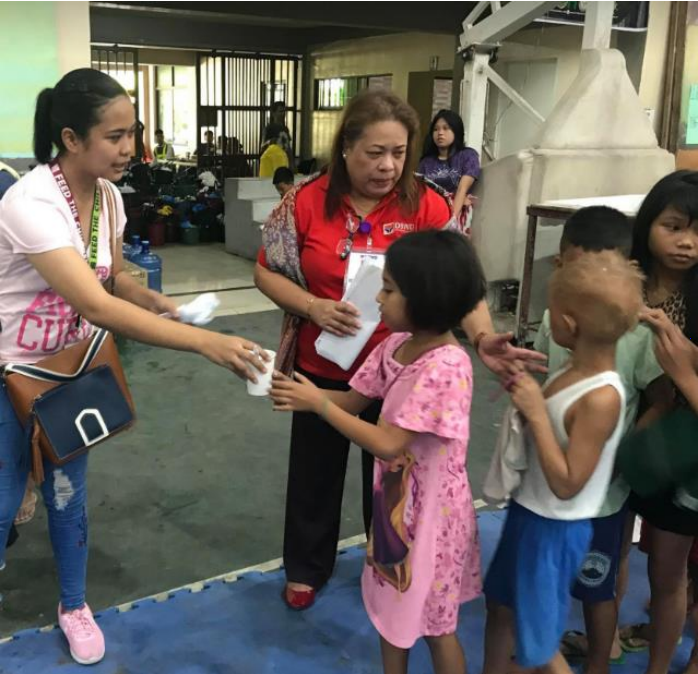 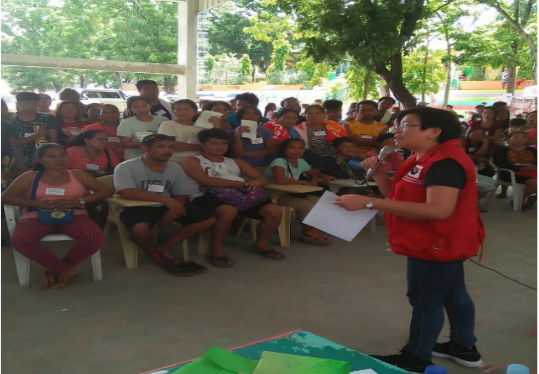 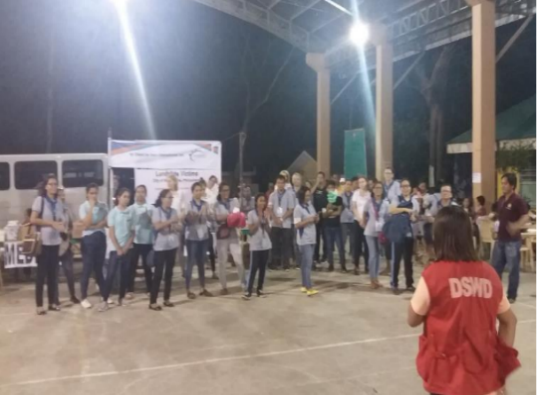 *****The Disaster Response Operations Monitoring and Information Center (DROMIC) of the DSWD-DRMB continues to closely coordinate with concerned DSWD-Field Office VII for significant disaster response updates.JAN ERWIN ANDREW I. ONTANILLASReleasing OfficerREGION / PROVINCE / MUNICIPALITY REGION / PROVINCE / MUNICIPALITY  NUMBER OF AFFECTED  NUMBER OF AFFECTED  NUMBER OF AFFECTED  NUMBER OF EVACUATION CENTERS (ECs)  NUMBER OF INSIDE ECs  NUMBER OF INSIDE ECs  NUMBER OF OUTSIDE ECs  NUMBER OF OUTSIDE ECs  TOTAL DISPLACED  TOTAL DISPLACED REGION / PROVINCE / MUNICIPALITY REGION / PROVINCE / MUNICIPALITY  NUMBER OF AFFECTED  NUMBER OF AFFECTED  NUMBER OF AFFECTED  NUMBER OF EVACUATION CENTERS (ECs)  NUMBER OF INSIDE ECs  NUMBER OF INSIDE ECs  NUMBER OF OUTSIDE ECs  NUMBER OF OUTSIDE ECs  Total Families  Total Persons REGION / PROVINCE / MUNICIPALITY REGION / PROVINCE / MUNICIPALITY Barangays Families Persons  NUMBER OF EVACUATION CENTERS (ECs) Families Persons Families Persons  Total Families  Total Persons REGION / PROVINCE / MUNICIPALITY REGION / PROVINCE / MUNICIPALITY Barangays Families Persons  NOW  NOW  NOW  NOW  NOW  NOW  NOW GRAND TOTALGRAND TOTAL5  1,940  8,084 11  1,648  6,791 285  1,221  1,933  8,012 REGION VIIREGION VII5  1,940  8,084 11  1,648  6,791 285  1,221  1,933  8,012 CebuCebu5  1,940  8,084 11  1,648  6,791 285  1,221  1,933  8,012 City of Naga 5 1,940 8,084  10 1,583 6,558  285  1,221  1,868  7,779 OFFICE / AGENCYPARTICULARSSTATUSPSWDO200 Rice PacksDelivered to sitePSWDO200 Packs of Assorted Canned GoodsDelivered to sitePSWDO600 Bottles of 500ml WaterDelivered to sitePDRRMO500 food packs (Lunch) for RespondersDelivered to siteDSWD ASSISTANCECOSTFood Items1,736,640.00Non-Food Items3,225,564.28Cash Assistance to bereaved families275,000.00Total Cost5,237,204.28DATESITUATIONS / ACTIONS UNDERTAKEN06 October 2018The Disaster Response Operations Monitoring and Information Center (DROMIC) of DSWD-DRMB is continuously monitoring and coordinating with DSWD-Field Office VII for significant disaster response operation updates.DATESITUATIONS / ACTIONS UNDERTAKEN06 October 2018As of 05 October 2018, 3PM, the City Government of Naga has received a total of ₱12,117,268.60 cash donations from different LGUs and the private sector.The data encoding of DAFAC forms has already been completed on Monday, 01 October 2018. Ongoing re-assessment and re-validation as well as cross-matching of data with the list provided by the Barangay Captains are being done.DSWD camp personnel continue to man the camps round the clock in a 12-hour shifting schedule, together with the provincial and LGU counterparts, providing immediate response to the needs of the IDPs.